П Р И К А З___________________						№__________________МоскваОб утверждении Положения о системе управления охраной трудаВ соответствии со ст.212 Трудового Кодекса и в целях организации и функционирования системы управления охраной труда,ПРИКАЗЫВАЮ:1. Утвердить и ввести в действие с 01 декабря 2014 г Положение о системе управления охраной труда в ООО «БРЭММ» (прилагается)2. Главному бухгалтеру А.Г. Веселкову довести приказ до работников организации.3. Контроль за исполнением приказа оставляю за собой.Генеральный директор							М.В. ШтадельманКаминский А.И.П Р И К А З___________________						№__________________МоскваО возложении обязанностей специалиста по охране трудаВ соответствии со ст. 217 Трудового кодекса РФ и в целях обеспечения соблюдения требований охраны труда и осуществления контроля за их выполнением в структурных подразделения регионального отделения,ПРИКАЗЫВАЮ:1. Возложить обязанности специалиста по охране труда на инженера А.И. Каминского, в его отсутствии на техника А.А. Сербина.2. Главному бухгалтеру А.Г. Веселкову довести приказ до руководителей структурных подразделений и назначенных ответственных лиц.3. Контроль за исполнением приказа оставляю за собой.Генеральный директор							М.В. ШтадельманКаминский А.И.П Р И К А З___________________						№__________________МоскваО назначении ответственных лиц за проведение вводного инструктажа по охране трудаВ соответствии п.2.1.2 постановления Минтруда и Минобразования Российской Федерации от 13.01.2003 г №1/29 «Об утверждении порядка обучения по охране труда и проверки знаний требований охраны труда работников организаций» и в целях организации проведения вводного инструктажа по охране труда с работниками отделения,ПРИКАЗЫВАЮ:1. Назначить инженера А.И. Каминского, в его отсутствии техника А.А. Сербина ответственными лицами за проведение вводного инструктажа по охране труда.2 Вводный инструктаж проводить по утвержденной программе (прилагается). Место проведения вводного инструктажа определить в помещении технической группы. Результаты проведения вводного инструктажа оформлять в журнале регистрации вводного инструктажа.3. Главному бухгалтеру А.Г. Веселкову довести приказ до руководителей структурных подразделений и назначенных ответственных лиц.4. Контроль за исполнением приказа оставляю за собой.Генеральный директор							М.В. ШтадельманКаминский А.И.П Р И К А З___________________						№__________________МоскваО назначении комиссии по проверке знаний требований охраны трудаВ соответствии п.3.4 постановления Минтруда и Минобразования РФ от 13.01.2003 г №1/29 «Об утверждении порядка обучения по охране труда и проверки знаний требований охраны труда работников организаций» и в целях проверки знаний требований охраны труда руководителей и специалистов дополнительного офиса,ПРИКАЗЫВАЮ:1. Назначить комиссию по проверке знаний требований охраны труда в составе:-Председателя комиссии:		-генерального директора М.В. Штадельмана;-членов комиссии:	-инженера А.И. Каминского;-техника А.А. Сербина.2. Проверку знаний организовать в соответствии с графиком (прилагается).3. Главному бухгалтеру А.Г. Веселкову приказ довести до руководителей структурных подразделений, членов комиссии и проверяемых работников отделения.4. Контроль за исполнением приказа оставляю за собой.Генеральный директор							М.В. ШтадельманКаминский А.И.				Приложение к приказу №______ от _____							УТВЕРЖДАЮ							Генеральный директор ООО «БРЭММ»							___________________М.В. Штадельман							01 декабря 2014 гГРАФИКработы комиссии по проверке знаний требований охраны труда у руководителей и специалистов отделенияП Р И К А З___________________						№__________________МоскваО назначении ответственных лиц за проведение вводного противопожарного инструктажаВ соответствии с п. 12 приказа МЧС России от 12.12.2007 г №645 «Об утверждении норм пожарной безопасности «Обучение мерам пожарной безопасности работников организаций» и в целях организации проведения вводного противопожарного инструктажа с работниками ООО «БРЭММ», ПРИКАЗЫВАЮ:1. Назначить инженера А.И. Каминского, в его отсутствии техника А.А. Сербина ответственными лицами за проведение вводного противопожарного инструктажа.2 Вводный противопожарный инструктаж проводить по утвержденной программе (прилагается). Место проведения вводного противопожарного инструктажа определить в помещении технических работников. Результаты проведения вводного инструктажа фиксировать в журнале учета инструктажей по пожарной безопасности.3. Главному бухгалтеру А.Г. Веселкову довести приказ до руководителей структурных подразделений и назначенных ответственных лиц.4. Контроль за исполнением приказа оставляю за собой.Генеральный директор							М.В. ШтадельманКаминский А.И.П Р И К А З___________________						№__________________МоскваО назначении ответственных лиц за пожарную безопасностьВ соответствии с п. 4 постановления Правительства Российской Федерации от 25.04.2013 г №390н «О противопожарном режиме» и в целях соблюдения требований пожарной безопасности на объектах защиты отделения,ПРИКАЗЫВАЮ:1. Назначить ответственных лиц за соблюдение требований пожарной безопасности на объектах защиты ООО «БРЭММ» в соответствии с утвержденным списком (прилагается).2. Главному бухгалтеру А.Г. Веселкову довести приказ до руководителей структурных подразделений и назначенных ответственных лиц за соблюдение требований пожарной безопасности на объектах защиты регионального отделения.3. Контроль за исполнением приказа оставляю за собой.Генеральный директор							М.В. ШтадельманКаминский А.И.							Приложение к приказу №______ от _____							УТВЕРЖДАЮ							Генеральный директор ООО «БРЭММ»							___________________М.В. Штадельман							01 декабря 2014 гСПИСОКответственных лиц, за соблюдение требований пожарной безопасности на объектах защиты ООО «БРЭММ»Инженер___________А.И. КаминскийП Р И К А З___________________						№__________________МоскваО назначении квалификационной комиссии по проверке знаний требований пожарной безопасностиВ соответствии п.43 приказа МЧС России от 12.12.2007 г «Об утверждении норм пожарной безопасности «Обучение мерам пожарной безопасности работников организаций» и в целях проверки знаний требований пожарной безопасности у работников регионального отделения,ПРИКАЗЫВАЮ:1. Назначить квалификационную комиссию по проверке знаний требований пожарной безопасности в составе:-Председателя комиссии:		-генерального директора М.В. Штадельмана;-членов комиссии:	-инженера А.И. Каминского;-техника А.А. Сербина.2. Проверку знаний организовать в соответствии с графиком (прилагается).3. Главному бухгалтеру А.Г. Веселкову приказ довести до руководителей структурных подразделений, членов комиссии и проверяемых работников отделения.4. Контроль за исполнением приказа оставляю за собой.Генеральный директор							М.В. ШтадельманКаминский А.И.					Приложение к приказу №______ от _____							УТВЕРЖДАЮ							Генеральный директор ООО «БРЭММ»							___________________М.В. Штадельман							01 декабря 2014 гГРАФИКработы комиссии по проверке знаний требований пожарной безопасности работников организацииИнженер___________А.И. Каминский							УТВЕРЖДАЮ							Генеральный директор ООО «БРЭММ»							___________________М.В. Штадельман							01 декабря 2014 гГРАФИКпроведения занятий по пожарной безопасности с работникамиОснование: п. 23 приказа МЧС РФ от 12.12.07 №645 «Об утверждении норм пожарной безопасности «Обучение мерам пожарной безопасности работников организаций»Инженер___________А.И. КаминскийП Р И К А З___________________						№__________________МоскваО назначении ответственных лиц за исправное состояние лестниц и стремянокВ соответствии п.5.1.33 РД 34.03.204 «Правила безопасности при работе с инструментом и приспособлениями» и в целях контроля за исправным состоянием лестниц и стремянок, находящихся в эксплуатации ООО «БРЭММ»,ПРИКАЗЫВАЮ:1. Назначить ответственных лиц за исправное состояние лестниц и стремянок в структурных подразделениях ООО «БРЭММ» инженера А.И. Каминского.2. Испытание лестниц и стремянок производить в следующие сроки:-лестницы и стремянки металлические 1 раз в 12 мес.;-лестницы и стремянки деревянные 1 раз в 6 мес.Испытания проводить в соответствии с методикой указанной в п.п. 5.1.37 - 5.1.41 РД 34.03.204. Результаты периодических осмотров и испытаний лестниц и стремянок фиксировать в «Журнале учета и осмотра такелажных средств, механизмов и приспособлений» (прилагается).3. Главному бухгалтеру А.Г. Веселкову приказ довести до руководителей структурных подразделений и ответственных лиц.4. Контроль за исполнением приказа оставляю за собой.Генеральный директор							М.В. ШтадельманКаминский А.И.П Р И К А З___________________						№__________________МоскваО назначении ответственных лиц за присвоение неэлектротехническому персоналу группы I по электробезопасностиВ соответствии с п. 1.4.4 Правил технической эксплуатации потребителей (ПТЭЭП) и  с целью присвоения неэлектротехническому персоналу отделения группы I по электробезопасности,ПРИКАЗЫВАЮ:1. Назначить ответственным лицом за присвоение неэлектротехническому персоналу ООО «БРЭММ» группы I по электробезопасности инженера А.И. Каминского с группой III до 1000 В по электробезопасности.2. Присвоение группы I производить путем проведения инструктажа в соответствии с утвержденным перечнем должностей и профессий, требующих присвоения I группы по электробезопасности и графиком проведения инструктажей (прилагается) с оформлением в журнале учета присвоения группы I по электробезопасности неэлектротехническому персоналу3. Главному бухгалтеру А.Г. Веселкову приказ довести до руководителей структурных подразделений и ответственных лиц.Генеральный директор							М.В. ШтадельманКаминский А.И.					Приложение к приказу №______ от _____							УТВЕРЖДАЮ							Генеральный директор ООО «БРЭММ»							___________________М.В. Штадельман							01 декабря 2014 гГРАФИКпроведения инструктажа (присвоения I группы по электробезопасности) с неэлектротехническим персоналомИнженер___________А.И. КаминскийП Р И К А З___________________						№__________________МоскваО назначении ответственного лица за сохранность и исправность электроинструментаВ соответствии с ПОТ Р М-011-2000 Межотраслевые правила по охране труда в общественном питании и с целью контроля за сохранностью и исправностью электроинструмента находящееся в эксплуатации,ПРИКАЗЫВАЮ:1. Назначить ответственным лицом за сохранность и исправность электроинструмента инженера А.И. Каминского.3. Главному бухгалтеру А.Г. Веселкову приказ довести до руководителей структурных подразделений и ответственных лиц.Генеральный директор							М.В. ШтадельманКаминский А.И.Общество с ограниченной ответственностью “БРЭММ”117041, г. Москва, ул. Академика Понтрягина, д. 21, корп. 1, пом. VII, ком. 1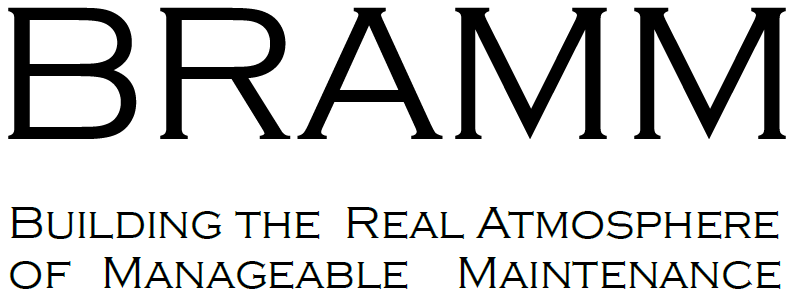 Общество с ограниченной ответственностью “БРЭММ”117041, г. Москва, ул. Академика Понтрягина, д. 21, корп. 1, пом. VII, ком. 1Общество с ограниченной ответственностью “БРЭММ”117041, г. Москва, ул. Академика Понтрягина, д. 21, корп. 1, пом. VII, ком. 1Общество с ограниченной ответственностью “БРЭММ”117041, г. Москва, ул. Академика Понтрягина, д. 21, корп. 1, пом. VII, ком. 1Категория проверяемых работниковВремя и место работы комиссииПримечаниеВновь принятые на работу руководители и специалисты отделенияВ течение первого месяца после приема на работу АУП__.12.2014 г в помещении ___________________Технические работники__.12.2014 г в помещении ___________________Общество с ограниченной ответственностью “БРЭММ”117041, г. Москва, ул. Академика Понтрягина, д. 21, корп. 1, пом. VII, ком. 1Общество с ограниченной ответственностью “БРЭММ”117041, г. Москва, ул. Академика Понтрягина, д. 21, корп. 1, пом. VII, ком. 1Наименование объекта защиты (помещения)Ответственное лицо за соблюдение требований пожарной безопасностиПримечаниеОбщество с ограниченной ответственностью “БРЭММ”117041, г. Москва, ул. Академика Понтрягина, д. 21, корп. 1, пом. VII, ком. 1Категория проверяемых работниковВремя и место работы комиссииПримечаниеВновь принятые на работу руководители и специалисты отделенияВ течение первого месяца после приема на работу, помещение административной функцииАУПДекабрь 2015 гТехнические работникиДекабрь 205 гНаименование занятийРуководитель занятия, дата и место проведенияПрим.Повторный противопожарный инструктажРуководители структурных подразделений, декабрь 2015 г, руководители структурных подразделений Специальные занятия по пожарной безопасности с работниками в объеме пожарно-технического минимумаРуководители структурных подразделений, ноябрь 2015 гОбщество с ограниченной ответственностью “БРЭММ”117041, г. Москва, ул. Академика Понтрягина, д. 21, корп. 1, пом. VII, ком. 1Общество с ограниченной ответственностью “БРЭММ”117041, г. Москва, ул. Академика Понтрягина, д. 21, корп. 1, пом. VII, ком. 1Категория проверяемых работниковВремя и место работы комиссииПримечаниеВновь принятые на работу руководители и специалисты отделенияВ течение первого месяца после приема на работу АУП__.12.2014 г в помещении _____________________Технические работники__.12.2014 г в помещении _____________________Общество с ограниченной ответственностью “БРЭММ”117041, г. Москва, ул. Академика Понтрягина, д. 21, корп. 1, пом. VII, ком. 1